PENGARUH SERVICE QUALITY DAN SERVICE RECOVERYTERHADAP KEPUASAN PELANGGAN PADA PT RODA ASIA HANAMISKRIPSIDiajukan Guna Memenuhi PersyaratanMemperoleh Gelar Sarjana Manajemen (S.M)Program Studi Manajemen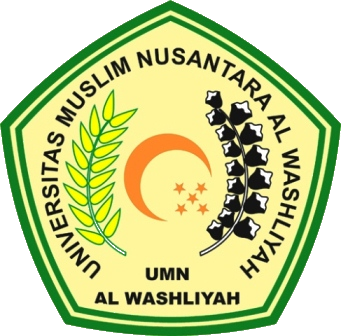 OLEHARIGA RAMANDANPM.193114119PROGRAM STUDI MANAJEMENFAKULTAS EKONOMIUNIVERSITAS MUSLIM NUSANTARA AL-WASHLIYAHMEDAN2023